Colegio Santa María de Maipú                                                            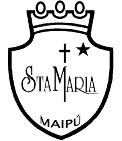           Departamento de Lenguaje. GUÍA DE VOCABULARIO N° 1 “TRILOGÍA DEL MALAMOR”, DE JOSÉ IGNACIO VALENZUELA 8° BÁSICO                                                                                                                                                                                                                                                                                                                                       Nombre: ____________________________________ 8 º Básico _____ Fecha: Instrucciones: Debes buscar el significado de cada palabra destacada, así también un sinónimo, para luego redactar una oración donde utilices la palabra destacada. (1 punto cada ítem)Antes de apretar play, sintió una vez más el leve zarpazo de la angustia en su estómago.  Significado: _________________________________________________________________________________________________________________________________________Similar: ___________________________________________________________________Oración: __________________________________________________________________Ahí estaba de nuevo el desencajado rostro de su amiga, cruzando por sombras verdinegras.Significado: _________________________________________________________________________________________________________________________________________Similar: ___________________________________________________________________Oración: __________________________________________________________________El viento, convertido en una mano gélida que le golpeaba las mejillas, hizo que Ángela se levantara el cuello del abrigo y se apretara aún más la bufanda para evitar que el aire se colara hasta la piel. Significado: _________________________________________________________________________________________________________________________________________Similar: ___________________________________________________________________Oración: __________________________________________________________________Para escapar de las palabras que revoloteaban a su alrededor, decidió cumplir su promesa de limpiar la biblioteca; se instaló frente a los anaqueles y fue acomodando los volúmenes que se habían caído por el zangoloteo. Significado: _________________________________________________________________________________________________________________________________________Similar: ___________________________________________________________________Oración: __________________________________________________________________Algunas estaban cubiertas de musgo y de enredaderas, otras levantaban su techo en torreones. Significado: _________________________________________________________________________________________________________________________________________Similar: ___________________________________________________________________Oración: __________________________________________________________________Walter se indignó y le pareció una decisión inadmisible. Significado: _________________________________________________________________________________________________________________________________________Similar: ___________________________________________________________________Oración: __________________________________________________________________La joven se sintió trasportada a una película de época donde la decoración hablaba de rancios abolengos y pujante economía. Significado: _________________________________________________________________________________________________________________________________________Similar: ___________________________________________________________________Oración: __________________________________________________________________Ángela se paralizo ante el exabrupto del hombre que respiró profundamente y siguió como si nada hubiera pasado. Significado: _________________________________________________________________________________________________________________________________________Similar: ___________________________________________________________________Oración: __________________________________________________________________Ernesto no recuerda a nadie que haya cometido esa audacia, y menos desnudo. Ella es una mujer formidable. Significado: _________________________________________________________________________________________________________________________________________Similar: ___________________________________________________________________Oración: __________________________________________________________________Luego de mirarlo comprobaron que tenía varias magulladuras, como si se hubiera entrado a un animal salvaje. Significado: _________________________________________________________________________________________________________________________________________Similar: ___________________________________________________________________Oración: __________________________________________________________________Dentro, los intrusos retrocedieron de manera instintiva al verla acercarse.Significado: _________________________________________________________________________________________________________________________________________Similar: ___________________________________________________________________Oración: __________________________________________________________________El aguijón de la fatalidad le late dentro del pecho. Significado: _________________________________________________________________________________________________________________________________________Similar: ___________________________________________________________________Oración: __________________________________________________________________Su cuerpo sigue lánguido cuando él la deposita sobre sus hojas secas. Significado: _________________________________________________________________________________________________________________________________________Similar: ___________________________________________________________________Oración: __________________________________________________________________Una irremediable sensación de claustrofobia, de avanzar en círculos, se apodero de ella, y no tuvo más remedio que estallar en llanto para desahogar su frustración.Significado: _________________________________________________________________________________________________________________________________________Similar: ___________________________________________________________________Oración: __________________________________________________________________La oscuridad provocada dentro de otra oscuridad le agudizó el oído. Significado: _________________________________________________________________________________________________________________________________________Similar: ___________________________________________________________________Oración: __________________________________________________________________La incomodidad era otra cosa: una presencia no tangible, una sensación de desasosiego que no se iba de su lado. Significado: _________________________________________________________________________________________________________________________________________Similar: ___________________________________________________________________Oración: __________________________________________________________________Ahora lo corroboraba, sosteniendo entre sus manos aquellos informes lapidarios que solo evidenciaban una deuda que crecía como la marea del fiordo en invierno. Significado: _________________________________________________________________________________________________________________________________________Similar: ___________________________________________________________________Oración: __________________________________________________________________Ernesto parece salir de un trance, pestañea varias veces y, con toda calma, voltea hacia Clara que también lo mira expectante. Significado: _________________________________________________________________________________________________________________________________________Similar: ___________________________________________________________________Oración: __________________________________________________________________Un fogonazo de luz que los enceguece por un instante. Significado: _________________________________________________________________________________________________________________________________________Similar: ___________________________________________________________________Oración: __________________________________________________________________El inequívoco vaho de un aire largamente viciado le abofeteó el rostro.Significado: _________________________________________________________________________________________________________________________________________Similar: ___________________________________________________________________Oración: __________________________________________________________________Objetivo Incrementar el vocabulario, considerando el texto Trilogía del malamor, de José Ignacio Valenzuela.Puntaje total: 60 puntos. Puntaje obtenido:            puntos Nota: 